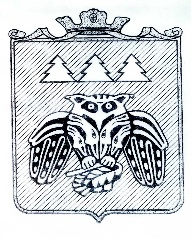 Коми Республикаын «Сыктывдін» муниципальнӧйрайонсаадминистрациялӧнШУÖМПОСТАНОВЛЕНИЕадминистрации муниципального района «Сыктывдинский» Республики Комиот 22 июля 2021 года    					                                   № 7/901Руководствуясь Федеральным законом от 28 июня 2014 года № 172-ФЗ                        «О стратегическом планировании в Российской Федерации», постановлением администрации муниципального образования муниципального района «Сыктывдинский» от 10 октября 2019 года № 10/1248, в целях реализации и выполнения показателей (индикаторов) муниципальной программы муниципального образования муниципального района «Сыктывдинский» «Развитие образования в Сыктывдинском районе»,  администрация муниципального района «Сыктывдинский» Республики КомиПОСТАНОВЛЯЕТ:1. Утвердить комплексный план мероприятий по реализации муниципальной программы  МР «Сыктывдинский» «Развитие образования в Сыктывдинском районе»  на 2021 год (далее – План) согласно приложению. 2. Определить срок предоставления соисполнителями отчета о выполнении мероприятий Плана – ежеквартально, до 15 числа месяца, следующего за отчетным периодом.3. Контроль за исполнением настоящего постановления возложить на заместителя руководителя администрации муниципального района «Сыктывдинский» (В.Ю. Носов).4. Настоящее постановление вступает в силу со дня его официального опубликования.Глава  муниципального района «Сыктывдинский» -руководитель администрации                                                                             Л.Ю. ДоронинаОб утверждении Комплексного плана мероприятий  по реализации муниципальной программы  МР «Сыктывдинский» «Развитие образования в Сыктывдинском районе на 2021 год»